


BAPTISMSTUDY BOOKLET
For Kids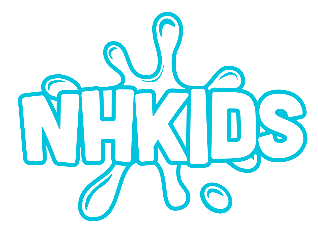 PARENT,Congratulations on your child’s decision to take the next steps in their faith! We are excited to partner with you as you guide your child to become a fully devoted follower of Christ. This booklet works best if you and your child go over it together: talk about it with your child, pray together, and share your own faith. We believe that parents are the most influential people in a child’s life. We encourage you to make this study a time of togetherness!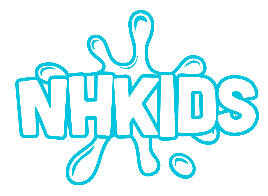 GOD CREATED & LOVES YOURead Genesis 1:1- Genesis 2:3.God is powerful! He is the Creator of the universe. He created everything, even you and me! When God created us, He created us in His image. Genesis 1:27 says, “So God created man in his own image; he created him in the image of God; he created them male and female.”What other things did God create?_____________________________________________
Read 1 John 4:7-21.God is love!  He is the Creator of love!  God loves you and me. 1 John 4:16 says, “And we have come to know and to believe the love that God has for us.  God is love, and the one who remains in love remains in God, and God remains in him.”What do these verses say about God? ______________________________________________SIN SEPARATES US FROM GODRead Genesis 3:1-24.God created people to have a relationship with Him. However, Adam and Eve chose to disobey God. Another word for disobey is sin, and the punishment for sin is separation from God.Every person on earth has sinned, even you and me! Romans 3:23 says, “For all have sinned and fall short of the glory of God.” Even though we deserve to be separated from God forever because of our sin, God did not want that! God wants to have a relationship with us, so He provided a plan to save us.  Even though the bad things we do separate us from God, He still wants a relationship with us. How does it make you feel to know that God wants to be your friend?______________________________________________GOD PROVIDED JESUSRead John 3:16-18, 2 Corinthians 5:21 & Romans 5:6-8. God sent his Son, Jesus, to save us from our sin! Jesus came to earth and lived a perfect life; He never sinned!  Jesus did not deserve punishment, but He took it anyway. He died on the cross for our sins. He took our punishment for everything we have done wrong or will do wrong in the future. Jesus died for all of us. How incredible is that? But that is not the end of the story... Read Matthew 28:1-10.Jesus is alive! He loves us so much that He came to rescue us from sin by defeating death! But we have to want to be rescued. God does not force us to have a relationship with Him. We get to choose!Think about this: It’s a girl’s birthday. She has a gift with her name on it, but she chooses not to open it. What do you think about the girl’s choice? ______________________________________________God offers us the greatest gift in Jesus – Will we choose to receive it or be like the girl that leaves the gift untouched? HOW DO WE RESPOND?We can respond by choosing to have a relationship with God!  How do we do that? It is as easy as ABC!A: Admit you are a sinner and ask God to forgive you of your sins. Tell Him that you want to have a relationship with Him.1 John 1:9 says, “If we confess our sins, he is faithful and righteous to forgive us our sins and to cleanse us from all unrighteousness.”	B: Believe that Jesus died on the cross to pay for your sins, then rose again, and is the only way to be saved. John 14:6 says, “Jesus told him, ‘I am the way, the truth, and the life. No one comes to the Father except through me.’”C: Confess that you want to follow Jesus for the rest of your life! Tell God and others what you believe. Romans 10:9 says, “If you confess with your mouth, ‘Jesus is Lord,’ and believe in your heart that God raised him from the dead, you will be saved.”WHAT HAPPENS NEXT?If you accepted Jesus as your Lord and Savior, congratulations!  You get to have a relationship with God forever – just the way God wanted it!  When we accept what Jesus did for us, confess with our mouth that He is Lord and choose to follow Him, we are a new creation!  2 Corinthians 5:17 says, “Therefore, if anyone is in Christ, he is a new creation; the old has passed away, and see, the new has come!”Write down the date, time and place you chose to accept Jesus.______________________________________________
THE HOLY SPIRIT
Read Acts 1:1-8 & John 14:15-26.Your life is different now.  It may not feel or look different, but it is!  It’s different because God has given you the Holy Spirit to help you!The Holy Spirit is always with us to guide us, teach us, and help us know God better, because the Holy Spirit is God.Can you think of a time you felt God speak to you through the Holy Spirit?_____________________________________________LIVING FOR JESUS
Read John 13:34-35 & John 15:1-17.Now that you are different, others should see Jesus in the way you live your life.  2 Corinthians 5:20 says, “Therefore, we are ambassadors for Christ, since God is making his appeal through us.” That means others will learn about Jesus through us by how we act and live our life.Draw a picture of what your heart looked like before following Jesus versus now.
BAPTISM
Read Matthew 3:13-17 & Acts 2:38-41.What is a way we can show others that we are different? We get baptized! Jesus was baptized and wants us to follow His example. When we go under the water, it symbolizes us being “buried” with Jesus.  We are giving up our old way of life. When we come up from the water, it symbolizes us being “resurrected” with Jesus. We are choosing a new way of life. By being baptized, we show the world what Jesus has done for us and that we have chosen to follow Him!Who is someone you want to tell about what Jesus did for you?_____________________________________________PARENT,Congratulations on completing this booklet with your child!  Here are a few questions to help you determine if your child may be ready for baptism.Does your child understand that they are a sinner and need a savior?Does your child understand who Jesus is and what He did for them?Does your child understand that Jesus is the only way to God?Has your child accepted Jesus as their Savior?Does your child understand that baptism does not save them but is instead a step of obedience? If you have questions or believe your child is ready to be baptized, please contact your NHK Campus Manager for the next step.
288 Campus
Angie Goodrich agoodrich@newhopechurch.tv

Friendswood Campus
Leigh Ann Moore
lmoore@newhopechurch.tv

Pearland Campus
Heather Russell
hrussell@newhopechurch.tv

Alvin Campus
Rob Yzquierdo
ryzquierdo@newhopechurch.tv

Webster Campus
Ashley Barnabo 
abarnabo@newhopechurch.tv 